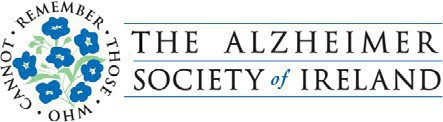 A Colourful Gift to Spread Good Cheer…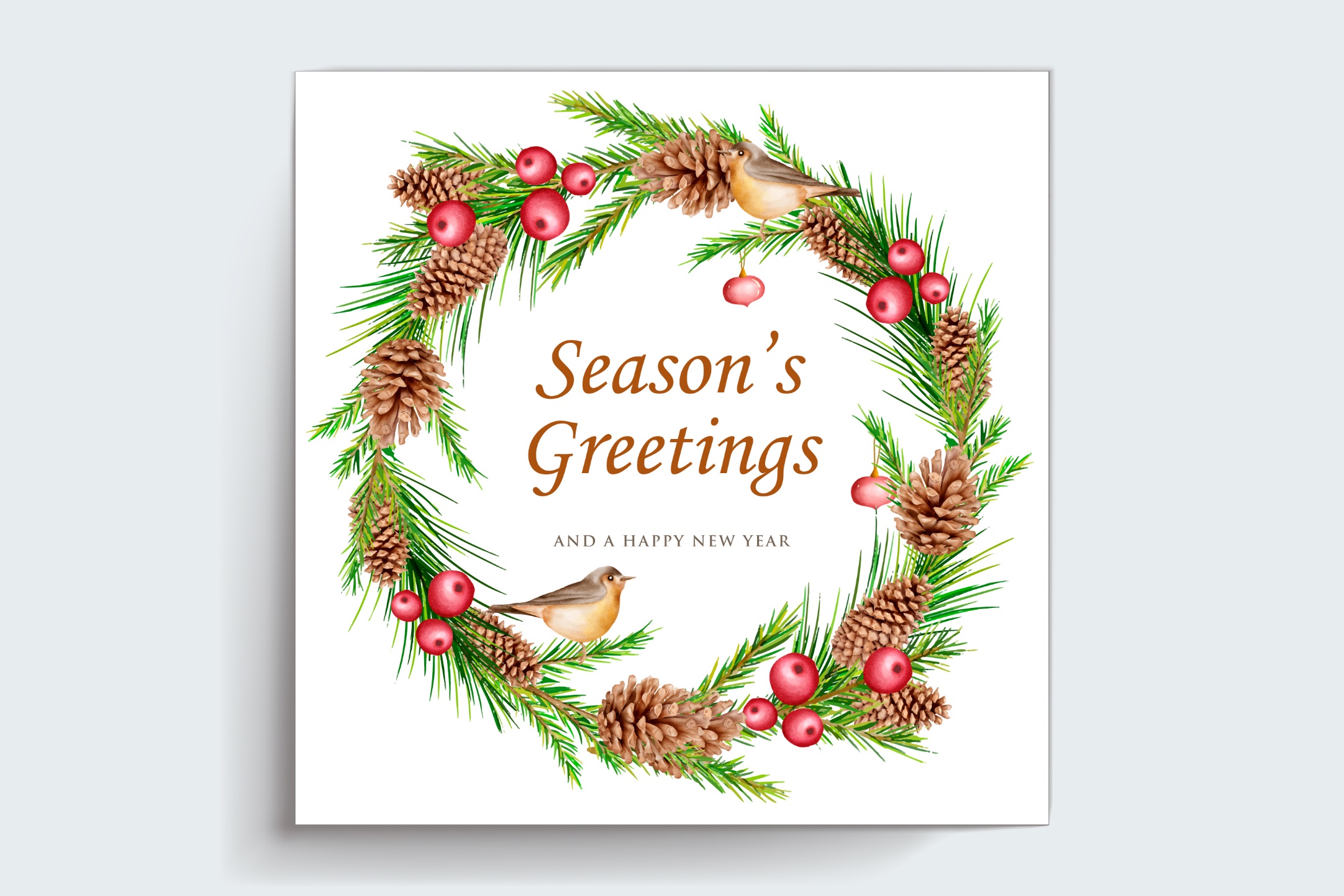 Dear Friends,Did you know that during the month of December there are over 40 different holidays celebrated across the world? We are blessed to live in a time of rich culture and diversity and to have so many of our own opportunities to share the spirit of love and giving.To help you commemorate this holiday season we have put together a collection of images for you to colour to celebrate with winter months, including 5 cards you can colour, paint and decorate as you wish and then give to a loved one - helping to bring even more smiles to those around you! Many thanks to artist Johanna Basford for creating these images. So, whether you are having a Merry Christmas, Happy Hukkah, Bright Yule or Joyful Kwanzaa,we hope you are keeping happy, healthy, and loved.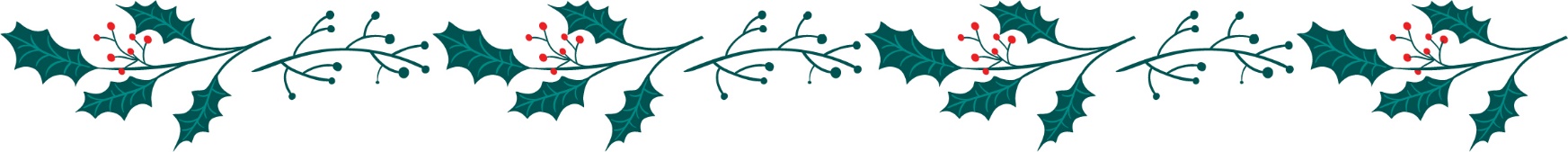 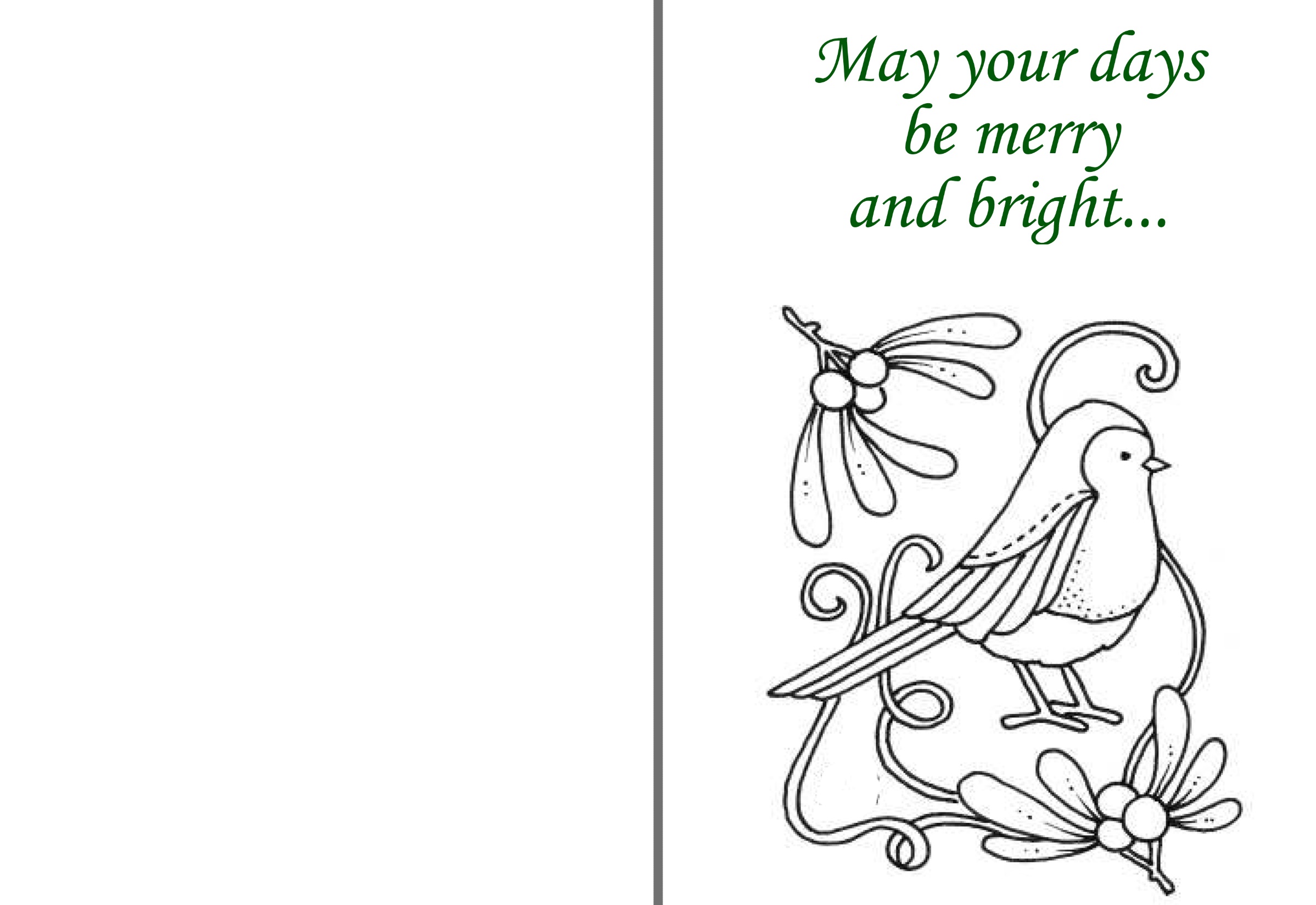 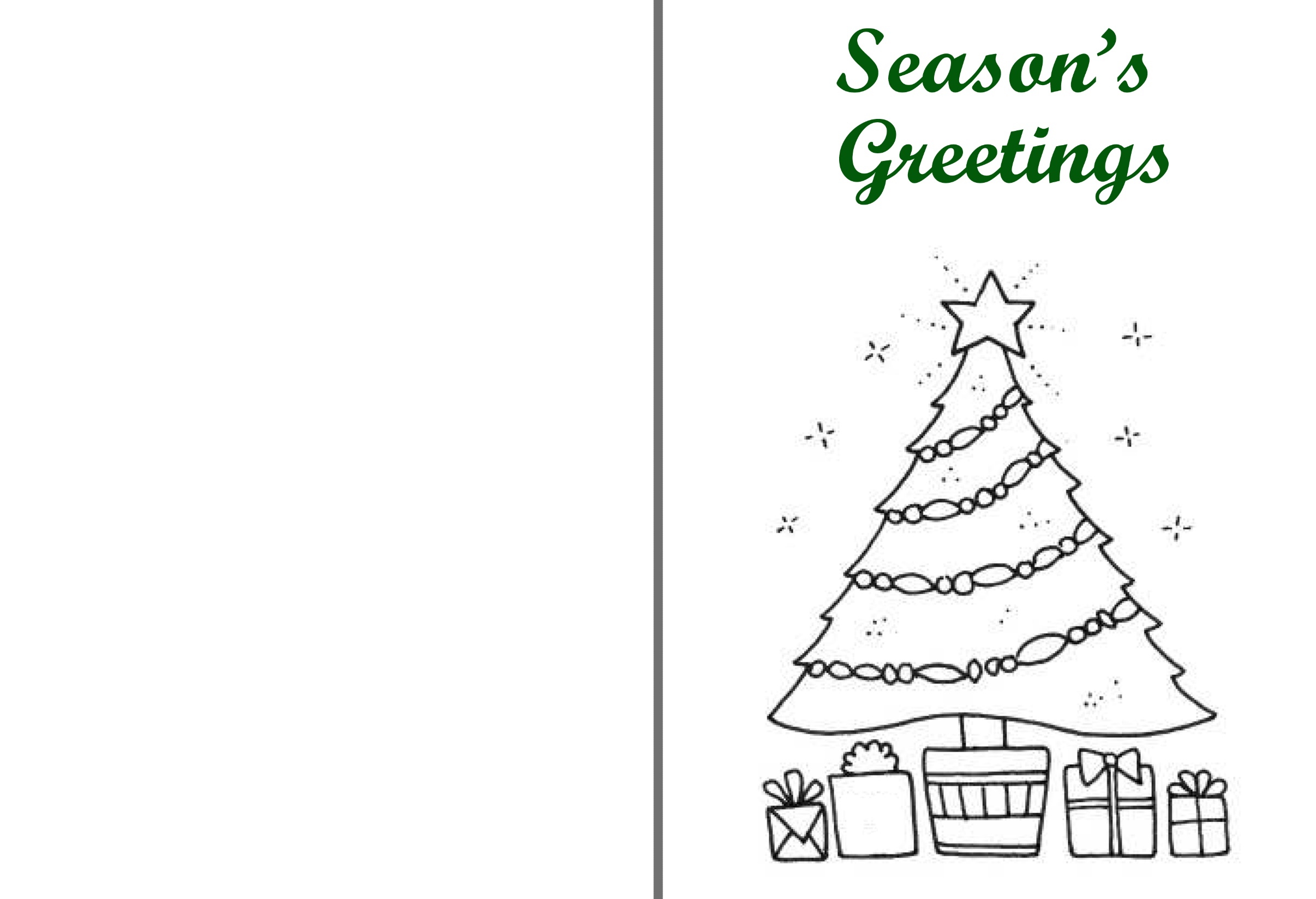 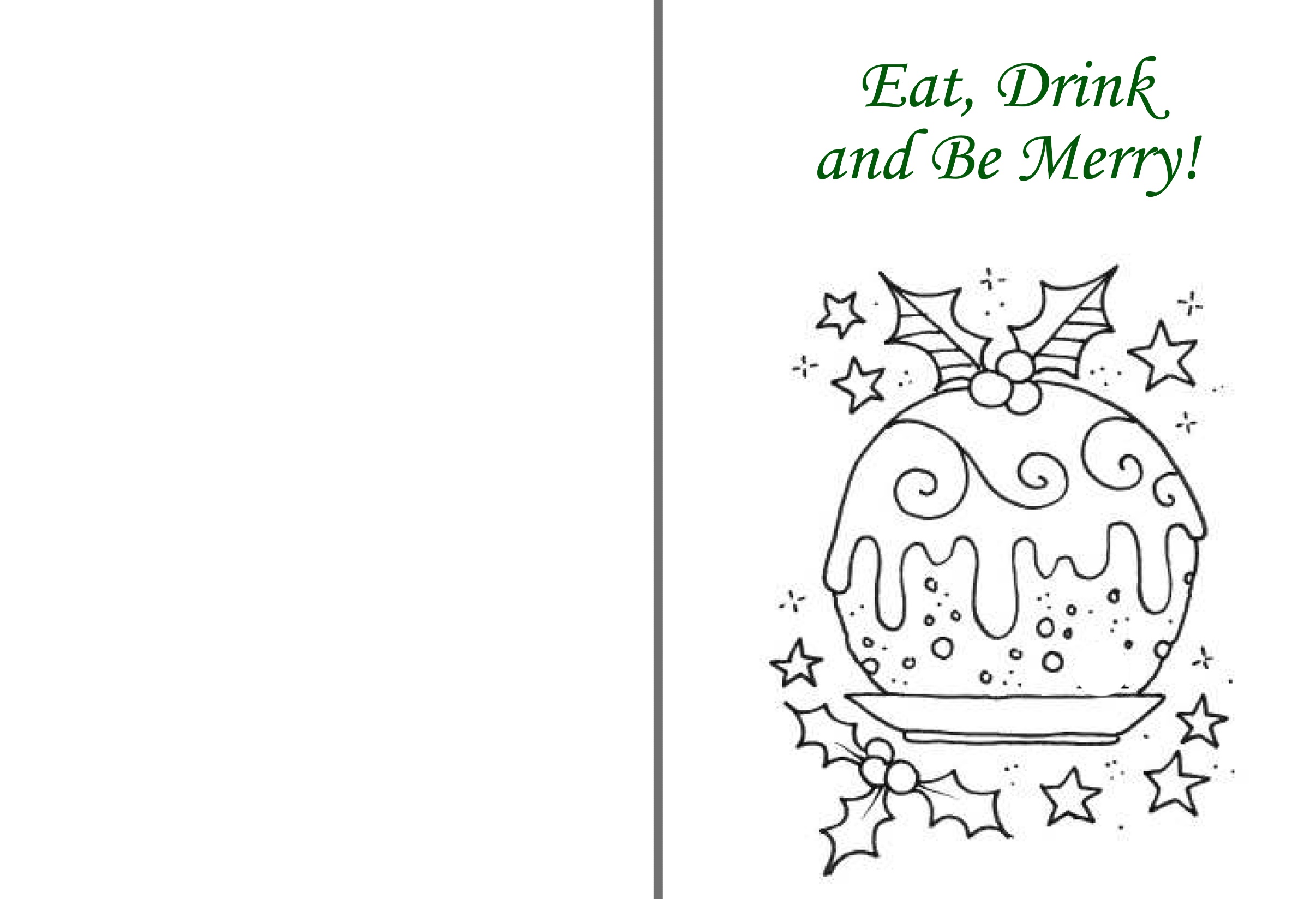 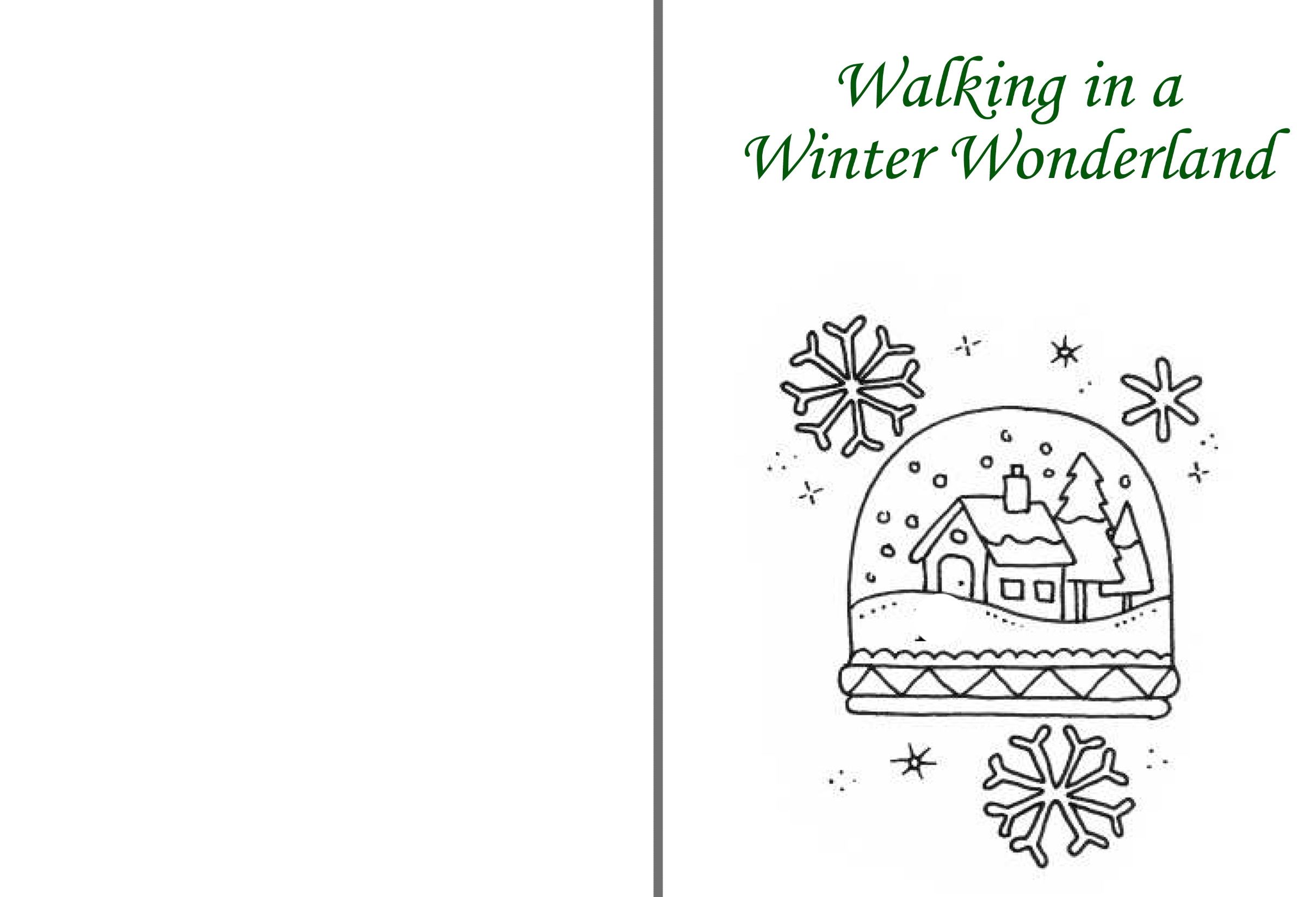 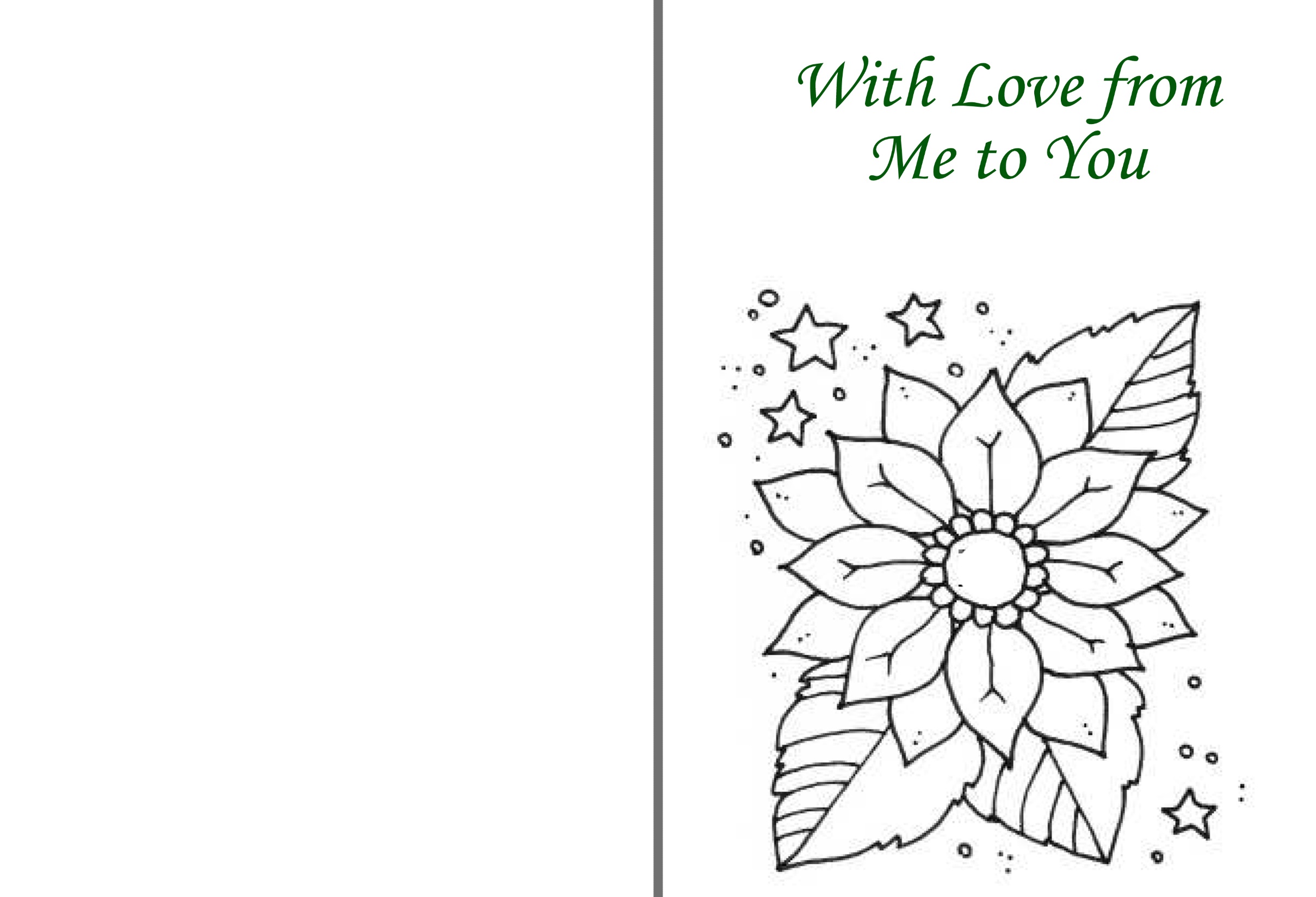 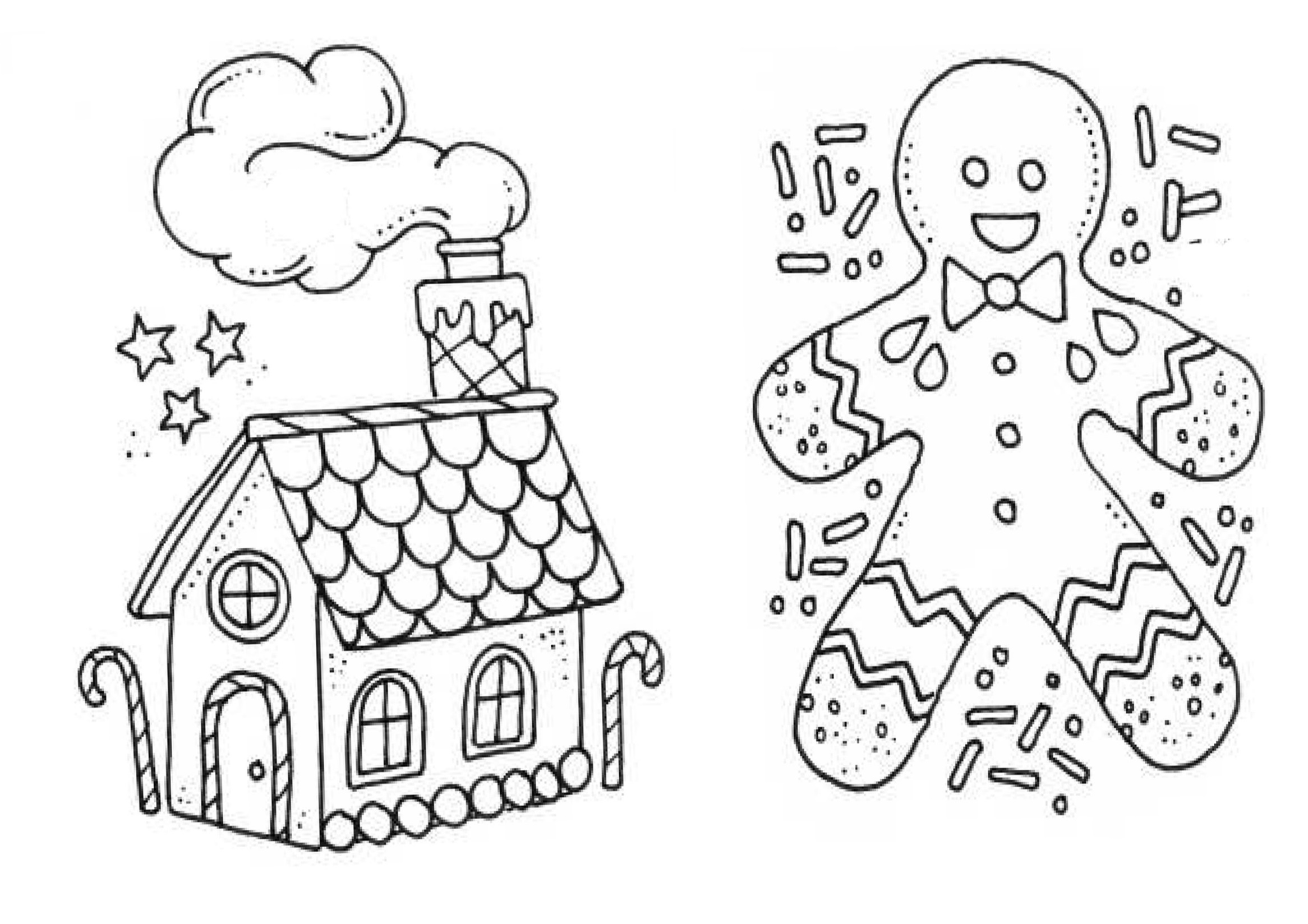 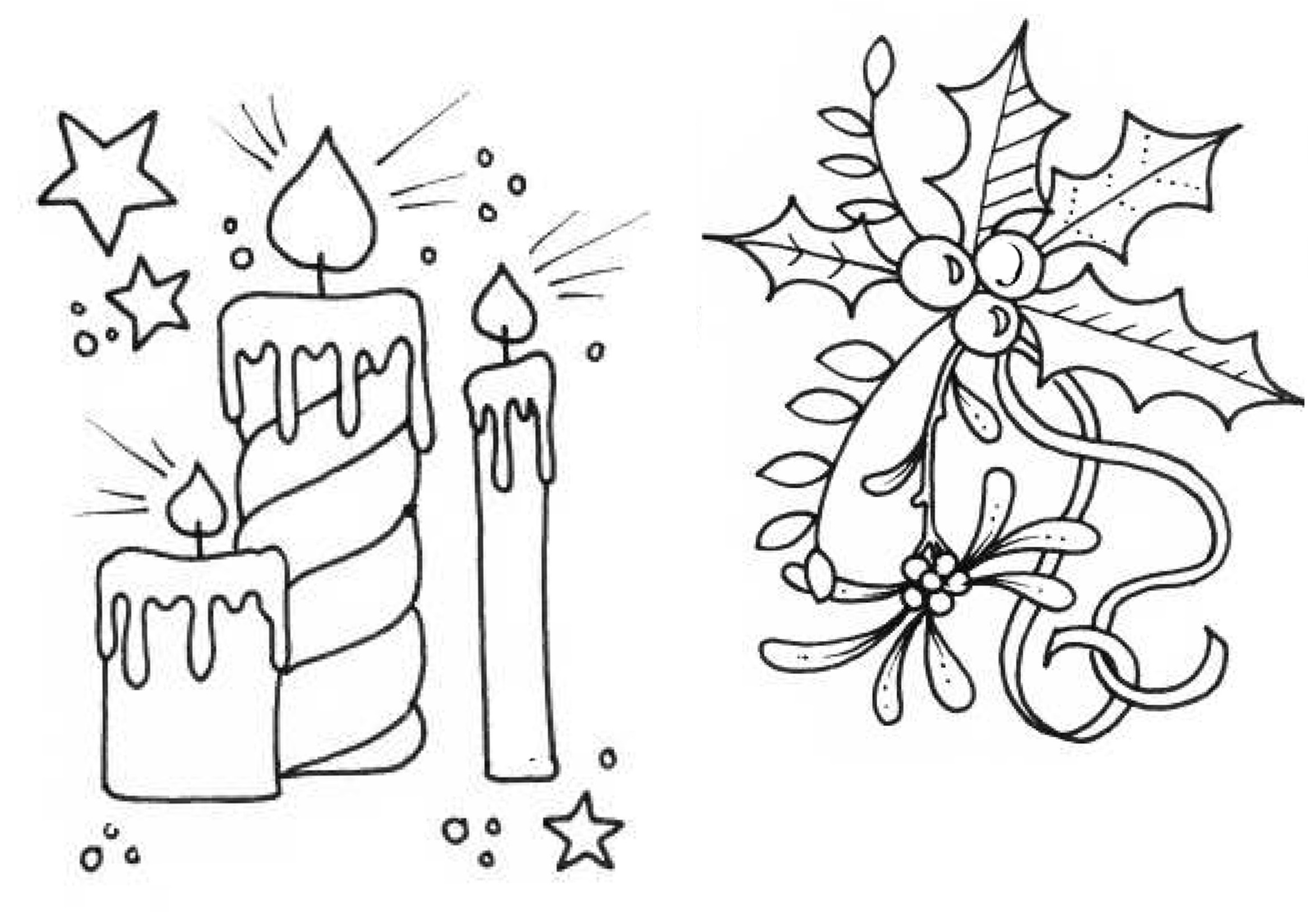 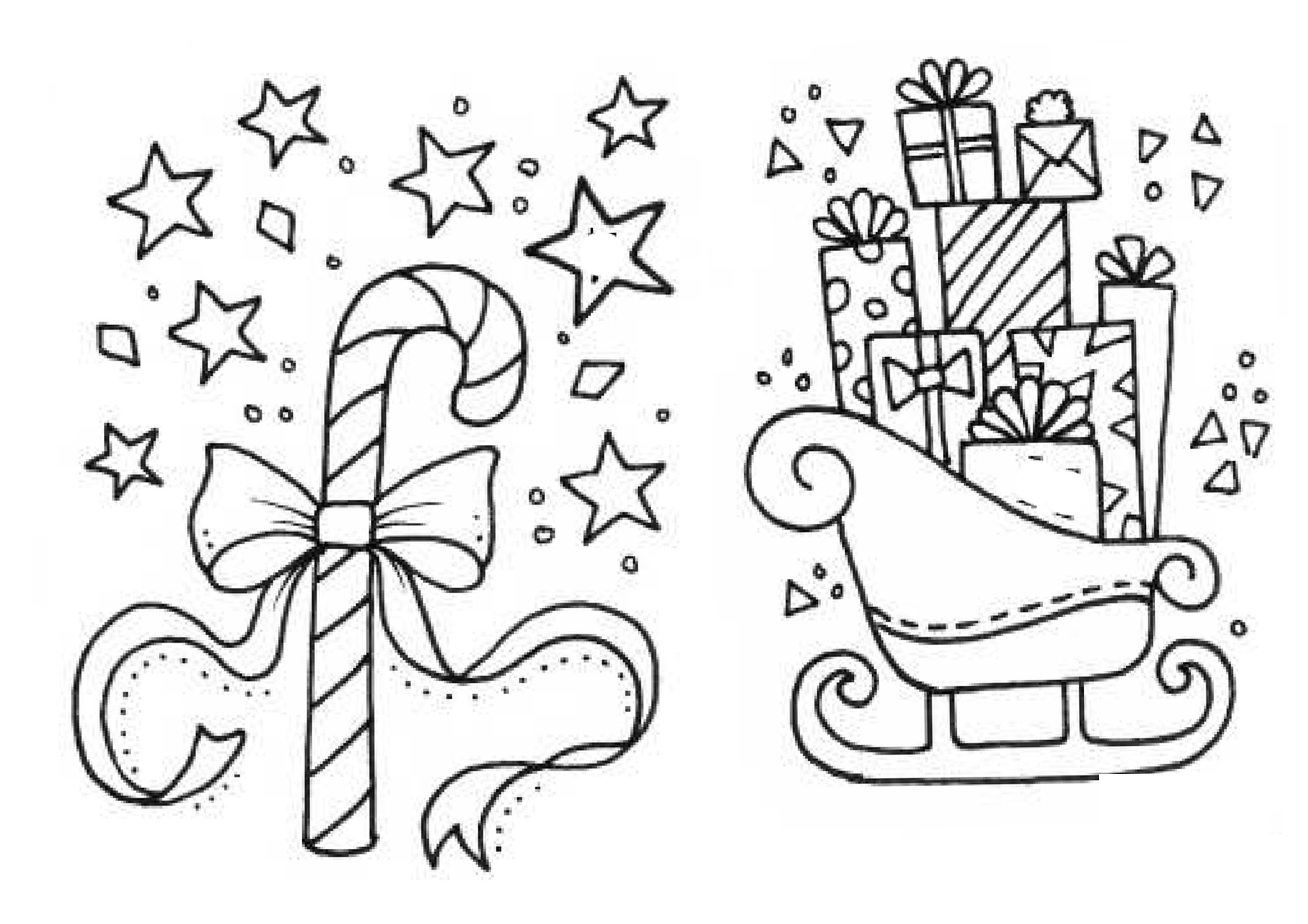 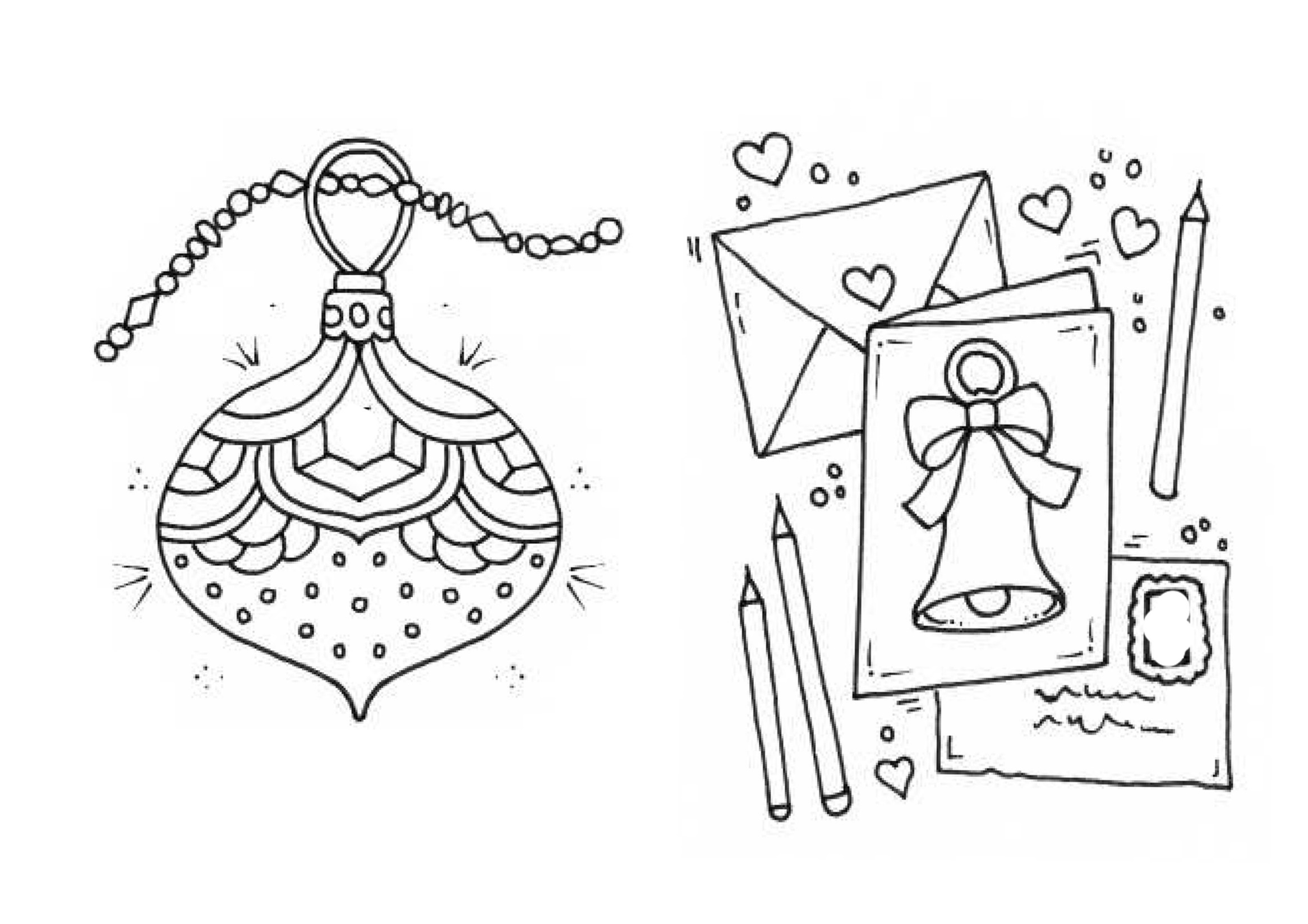 